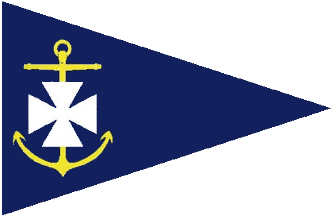 Ballyholme Yacht Club50th Anniversary – Laser Class Race DaySaturday 25th September 2021Amendment to Notice of Race 4. Eligibility and Entry now includes:4.3 Entry for the event closes at 1200 hrs on Friday 24th September 2021. No late entries will be permitted to participate in the event.Aidan Pounder